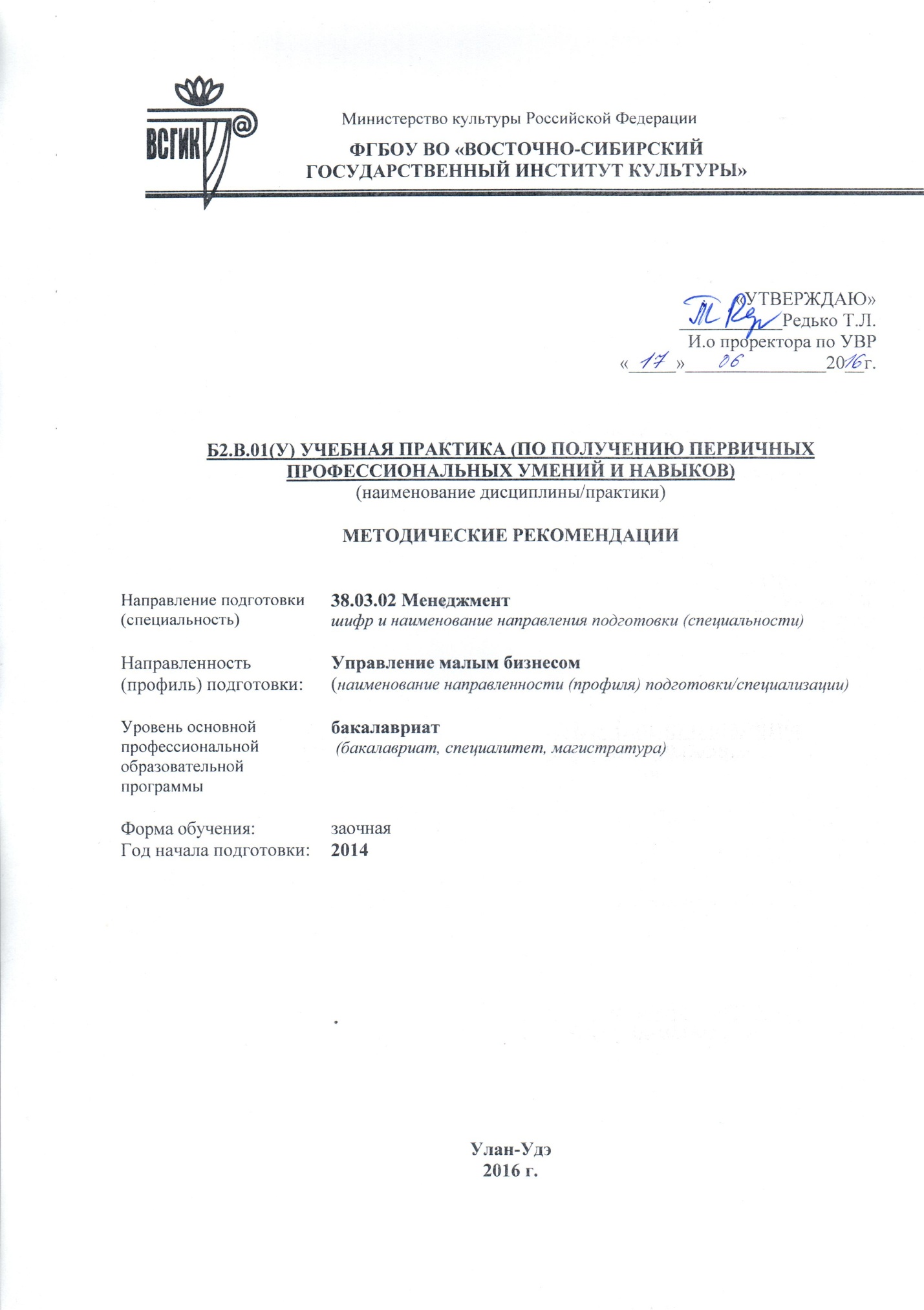 СодержаниеПояснительная запискаРекомендации для выполнения заданий  по  практикеУказания о ведении дневникаОформление отчета по  практикеПриложения Пояснительная запискаРуководитель практики от кафедры решает все организационные вопросы, связанные с ее прохождением, а именно:-оказывает помощь в выполнении календарного плана прохождения практики каждым закрепленным студентом;-проводит консультирование студентов по отдельным вопросам  программы практики и способам наилучшего ее выполнения; -регулярно проверяет все работы, выполненные студентами, в соответствии с календарным планом прохождения практики; -по окончании практики дает устное заключение по отчету, в котором оценивает работу по 5-балльной системе.     Консультант по  практике от организации, назначенный  из числа высококвалифицированных специалистов:-осуществляет руководство и контроль хода практики;-по окончании практики дает письменный отзыв, заверенный  печатью предприятия.Студент обязан:-строго выполнять действующие в организации правила внутреннего трудового распорядка;-соблюдать правила охраны труда и техники безопасности;-выполнять график прохождения практики и все задания, предусмотренные программой; -в случае возникновения трудностей со сбором материалов, проведением расчетов, наблюдений, анализа и т.п. необходимо обращаться к руководителю практики от института; -собрать практический материал, провести исследования;-вести ежедневно дневник прохождения  практики,   подготовить отчет о прохождении  практики. Рекомендации для выполнения заданий по учебной( по получению первичных профессиональных  умений и навыков) практикеЗадание №1. «Общая характеристика организации/ предприятия» студент должен дать характеристику:- цели и задачи предприятия; - вид деятельности предприятия; - ознакомление  с первичными функциями руководства в исследуемой организации;- ознакомление с должностными инструкциями руководства и  работников.Задание №2. «Организационная структура управления».студент должен изучить: - организационную структуру управления деятельностью предприятия с учетом его организационно-правовой формы; характер организационных отношений между структурными подразделениями; - компоненты организационной структуры: линейные подразделения (управление основным производством), функциональные структурные подразделения (совещательные функции и функциональные полномочия), обеспечивающие структурные подразделения; Задание №3. «Система управления организацией/ предприятием и ее основные элементы»Произвести описание основных элементов системы управления: 1) Цели организации 2) Кадры управления 3) Структура управления 4) Функции управления 5) Механизм управления 6) Технология управления 7) Информационное и технологическое обеспечение  Задание № 4. Индивидуальное заданиеАнализ нормативно-правовой базы объекта практики» Составить перечень нормативно-правовых документов, регулирующих деятельность организации (базы практики) на федеральном, региональном и муниципальном уровнях.Отчетные документы (перечень документов по схеме):- федеральные- региональные- муниципальные         Помимо перечисленных разделов по согласованию с руководителем в отчете могут быть представлены и другие материалы, обусловленные темой выпускной квалификационной работы или предусмотренные  в индивидуальном задании. 2. Указания о ведении дневника1. Дневник-отчет  является основным документом учета практической работы студента. Ежедневное ведение записей в нем является обязательным для каждого студента.Дневник заполняется в конце каждого рабочего дня. В соответствующую графу дневника заносятся сведения  о перечне работ, связанных с повседневной деятельностью студента. Содержание дневника должно соответствовать объему практикиДневник практики в обязательном порядке должен быть заверен подписью и печатью руководителя практики, который  делает анализ проделанной работы и оценивает ее результаты. 2. Отзыв-характеристика от руководителя практики.Вышеперечисленные документы проверяются и подписываются куратором практики, в обязательном порядке скрепляются печатью предприятия, на базе которого проходила практика и подписью руководителей. 3. Индивидуальный отчет студента об итогах проделанной работы. Исходными позициями при написании отчета являются программа практики, дневниковые записи, указания куратора, консультации с руководителями, работа с литературой. 4. Отчетные документы по каждому из выполненных заданий, предусмотренных программой практики.3.Оформление отчета по учебной ( по получению первичных профессиональных  умений и навыков) практикеПосле окончания учебной ( по получению первичных профессиональных  умений и навыков)  практики  студенты представляют на кафедру отчет, дневник прохождения практики и отзыв руководителя. Дневник прохождения практики ведется каждым студентом и заполняется ежедневно. По окончании практики отчет, дневник проверяется руководителем подразделения, составляется отзыв на практиканта, который содержит сведения о выполнении программы практики и отношении практиканта к работе. Все эти документы должны быть подписаны руководителем практики от организации и заверены печатью организации.    При наличии нескольких практикантов на одной базе практики не допускается дублирование записей в отчетах и выполнение комплексного отчета.        По итогам практики практикант формирует письменный отчет о её прохождении.   Отчет о практике составляется индивидуально каждым практикантом и должен отражать его деятельность в период практики.  Подбор  материалов и подготовка отчета осуществляется практикантом в течение прохождения практики.         В процессе выполнения программы практики  практикант должен исходить из того, что разрабатываемые им мероприятия должны иметь практическую ценность для данного предприятия, содержать элементы исследования, осуществляемые  с помощью эффективных научных методов.Для этого рекомендуется осуществить сбор информации по периодам (по месяцам) по таким ключевым показателям как: объемы производства продукции, спрос на товары потребления, цена, по которой осуществлялась реализация продукции   и т.д.В заключение отчета приводятся выводы с самооценкой практиканта о приобретении им необходимых компетенций и выполнении целей и задач практики. Завершается отчет списком использованной литературы и источников.При необходимости к отчету даются приложения. В приложениях к отчету прилагаются выполненные практикантом таблицы, рисунки (схемы, графики, диаграммы и т. д.), анкеты, копии различных документов, а также отзыв на практиканта.  При изложении результатов анализа деятельности на конкретном предприятии, нет необходимости приводить теоретический материал  в любом виде (приведения содержания лекций и учебной литературы), а изложение результатов должно носить исследовательский характер.  Представленный результат анализа должен быть произведен на основе сравнений, выявления отклонений показателей, характеризующих финансовое, имущественное, кадровое состояние конкретного предприятия, причин повлиявших на отклонения. При оформлении отчетов не следует увлекаться не содержательными описаниями. Результаты анализа деятельности предприятия следует оформить в виде краткого описания таблицы, графика, диаграммы и т.д., коэффициентов с выводами и предложениями.        Все приложения (источники информации для анализа) следует пронумеровать и приводить в тексте анализа.        Аналитические таблицы и схемы должны быть все пронумерованы, а в тексте анализа  деятельности предприятия  на них должны быть приведены ссылки.       По результатам практики практикант выполняет письменный отчет.     Структура отчета должна включать:Титульный листОглавлениеВВЕДЕНИЕВо введении ставятся цель и задачи прохождения практики, обозначается место ее прохождения, а также раскрывается суть деятельности обучающегося во время практики.ОСНОВНАЯ ЧАСТЬВ основной части содержится перечень информации, предусмотренный Программой соответствующей практики и обозначенный в индивидуальном задании.ЗАКЛЮЧЕНИЕВ заключении формулируются основные выводы о проделанной работе.СПИСОК ИСПОЛЬЗОВАННЫХ ИСТОЧНИКОВ И ЛИТЕРАТУРЫ Список может содержать перечень нормативных правовых источников, учебных, научных и периодических изданий, которые были использованы обучающимся для выполнения программы практики.ПРИЛОЖЕНИЯ К ОТЧЕТУ ПО ПРАКТИКЕ:Приложение № 1 – Индивидуальное задание Приложение № 2 – Рабочий график (план) проведения практикиПриложение № 3 – Отзыв руководителя практики от профильной организации Приложение № 4 – Отзыв-характеристика руководителя практики от институтаПриложение № 5 – Дневник практикиПриложение № 6 – (иные приложения)По каждому разделу отчета обработанная информация и расчеты должны быть оформлены в виде аналитических таблиц, графиков, диаграмм. Завершение каждого раздела должно сопровождаться выводами и разработкой мероприятий, реализация которых позволит повысить эффективность работы учреждения. Отчет по преддипломной  практики оформляется в печатном виде (формат А4, поля: верхнее и нижнее – 20 мм, правое – 15 мм, левое – 30 мм, выравнивание текста – по ширине, отступ/абзац – 1,25 см., в текстовом редакторе Microsoft Word через 1,5 интервала с применением 14 размера шрифта Times New Roman.Заголовки разделов печатаются симметрично тексту прописными буквами. Заголовки подразделов печатаются с абзаца (15-17мм) строчными буквами (кроме первой прописной). Перенос слов в заголовках не допускается. Точку в конце заголовка не ставят. Если заголовок состоит из двух предложений, их разделяю точкой. Заголовки разделов служат заголовками соответствующих структурных частей работы. Подчеркивать заголовки не допускается. Каждый раздел следует начинать с новой страницы.Титульный лист отчета должен оформляться по форме. Подразделы следует нумеровать арабскими цифрами в пределах каждой части. Номер подраздела должен состоять из номера основной части и номера подраздела, разделенного точкой. В конце номера подраздела также ставится точка. Заголовки основных частей печатаются прописными буквами, заголовки подразделов, пунктов печатаются строчными (кроме первой прописной). В конце заголовка точку не ставят. Подчеркивание заголовков не допускается. Расстояние между заголовком и последующим текстом должно быть равно двум межстрочным интервалам (25-30мм), расстояние между заголовками и последней строкой предыдущего текста (для тех случаев, когда конец одного и начало другого подразделов размещаются на одной странице) – трем межстрочным интервалам (30-40мм).Нумерация должна быть сквозной: первой пронумерованной страницей является лист «содержание» и т.д. Номер страницы проставляют вверху посередине. На первой странице (титульный лист) номер страницы не ставится.Рисунки, таблицы, располагающиеся на отдельных страницах, необходимо включать в общую нумерацию. Список литературы также включают в сквозную нумерацию. Приложения не нумеруются. В содержании последовательно перечисляют заголовки основных частей, подразделов, пунктов, приложений и указывают номера страниц, на которых они должны помещены. Содержание должно включать все заголовки, имеющиеся в отчете.Цифровой материал, помещаемый в отчет, оформляется в виде таблицы. Каждая таблица должна иметь содержательный заголовок. Заголовок помещают под словом  «Таблица». Слово «Таблица» и заголовок начинают с прописной буквы. Подчеркивать заголовок не следует. Таблицу следует размещать после первого упоминания о ней в тексте. После приведенной таблицы необходимо привести подробный анализ содержания.Над правым верхним углом таблицы помещают надпись «Таблица» с указанием порядкового номера. При ссылке на таблицу указывают ее полный номер и сокращенное слово таблица. Приложение 1Направление на практику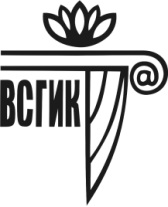 Министерство культуры Российской ФедерацииФГБОУ ВО «ВОСТОЧНО-СИБИРСКИЙ ГОСУДАРСТВЕННЫЙ ИНСТИТУТ КУЛЬТУРЫ»НАПРАВЛЕНИЕ НА __________________________________________ ПРАКТИКУ(указывается вид (тип) практики)_____________________________________________________________(Ф.И.О. обучающегося полностью)Факультет   _____________________________________________________________Направление подготовки (направленность) / специальность  (специализация): _____________________________________________________________                                                     ( код и наименование)Учебная  группа №__________________Место прохождения практики    _________________________________________________________ с «___» ________20___г.  Дата окончания «___» ________20___г.Специалист по УМР УМУ___________________ /___________________________                         подпись/Ф.И.ОРуководитель практики от кафедры___________________/ ______________________________________           подпись/ Ф.И.О., ученая степень, ученое звание, должностьДата выдачи «___»  ____________ 20___г.Руководитель практики от организации_____________/_______________________________________________                        подпись/Ф.И.О., должность                                                                          М.П.«___» ______________ 20___г.Приложение 2Титульный лист отчета о практике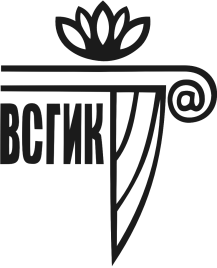 Министерство культуры Российской ФедерацииФГБОУ ВО «ВОСТОЧНО-СИБИРСКИЙ ГОСУДАРСТВЕННЫЙ ИНСТИТУТ КУЛЬТУРЫ»Факультет:_________________________________________________________Кафедра:___________________________________________________________Направление подготовки (направленность) / специальность (специализация):____________________________________________________(код и наименование)ОТЧЕТ О ПРАКТИКЕ___________________________________________________________________(вид (тип) практики)___________________________________________________________________(Ф.И.О. обучающегося)Учебная группа №______________Место прохождения практики  ______________________________________________(указывается полное наименование  организации и ее структурного подразделения в соответствии с Уставом, а также  фактический адрес организации)Срок прохождения практики: с «____»_____________20   г. по «____»____________20    г. Руководители практики: Руководитель практики от института:___________________________________________________________________(Ф.И.О., должность, подпись)Руководитель практики от профильной организации:___________________________________________________________________(Ф.И.О., должность, подпись)Отчет подготовлен ______________________                      		 ________________________     (подпись обучающегося)                                                          (Ф.И.О.)        Улан-Удэ20____г.Приложение 3Индивидуальное задание на практику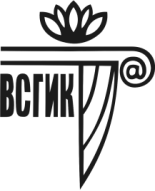 Министерство культуры Российской ФедерацииФГБОУ ВО «ВОСТОЧНО-СИБИРСКИЙ ГОСУДАРСТВЕННЫЙ ИНСТИТУТ КУЛЬТУРЫ»ИНДИВИДУАЛЬНОЕ ЗАДАНИЕна __________________________________практику(вид (тип) практики) _____________________________________________________________(Ф.И.О. обучающегося полностью)Факультет:___________________________________________________       Кафедра:_____________________________________________________Направление подготовки (направленность) / специальность  (специализация): _____________________________________________________________                                                                    ( код и наименование)Учебная группа № ___________Место прохождения практики: _____________________________________________________________
(указывается полное наименование  организации и её структурного подразделения, а также их фактический адрес)Срок прохождения практики с «___» __________ 201_ г. по «__» __________ 201_ г.Цель прохождения практики:_______________________________________________Задачи практики: ______________________________________________________;_____________________________________________________;Содержание практики, вопросы, подлежащие изучению: ______________________________________________________;_____________________________________________________.Планируемые результаты практики: _____________________________________________________;___________________________________________________.Руководитель практики от Института __________________/________________________                       (подпись/Ф.И.О).Руководитель практики от профильной организации __________________/___________________                       (подпись/Ф.И.О).Обучающийся ____________________/________________________                                                     (подпись/Ф.И.О). «_____»____________________20_____г.Приложение 4Отзыв руководителя базы практикиОТЗЫВо работе обучающегося в период прохождения практикиОбучающийся __________________ (учебная группа №___________)                                       (Ф.И.О.)проходил ____________________________________________ практику(указывается вид (тип) практики)в период с «____»_____________20   г. по «____»____________20    г.в _____________________________________________________________(наименование профильной организации с указанием структурного подразделения)в качестве _____________________________________________________________                                                             (должность).В период прохождения  практики ______________________________                                                                       (Ф.И.О. обучающегося)поручалось решение следующих задач: ____________________________________________________________________________________________________________________________________________В первый день прохождения практики обучающийся был ознакомлен с правилами внутреннего распорядка, для обучающегося был проведен инструктаж по ознакомлению с требованиями охраны труда, техники безопасности, пожарной безопасности, что подтверждается соответствующими записями в дневнике практики _____________________________________________.                                    (Ф.И.О. обучающегося)          За время прохождения практики обучающийся проявил: ___________________________________________________________________________________________________________________________________________________________________________________  (навыки, активность, дисциплина, помощь организации, качество и своевременность выполняемых поручений, полученные поощрения и  т.п.)Результаты прохождения практики обучающимся: _______________________________________________________________________________________________________________________________________________________________________________________(в данной части отзыва указывается объем и качество выполнения заданий программы практики, индивидуального задания, в  обязательном порядке дается оценка уровня сформированности компетенций, указанных в  программе практики; в рамках преддипломной практики следует включить информацию о том, что обучающийся работал над сбором материала для ВКР и как он справился с этой задачей)Выводы: по итогам практики обучающийся может (не может) быть допущен к защите отчета по практике._______________________________           ___________/_____________(Должность руководителя практики                    подпись/Ф.И.О.      от профильной организации) «___»______________20__г.                                                        М.П.Приложение 5 Отзыв-характеристикаОТЗЫВ-ХАРАКТЕРИСТИКА  о результатах практики _______________________________________,(Ф.И.О.) обучающегося факультета_________________ учебной группы № ____Практика _____________________________________________________________(вид (тип) практики)	В период с «____»_________________20   г.  по «_____»__________________20    г. в ___________________________________________________________(наименование профильной организации с указанием структурного подразделения)в качестве __________________________________________________                    (должность, в которой обучающийся проходил практику)В период прохождения  практики __________________________________________________________                                                                                       (Ф.И.О. обучающегося)в соответствии с программой практики было поручено решение следующих задач: ____________________________________________________________________________________________________________________________________________________________За время прохождения практики обучающийся проявил ______________________________________________________________________________________________________________________________________________________________________________(дается характеристика личностных качеств (исполнительность,  дисциплинированность,  активность, лидерские качества, навыки командной работы, высокий (низкий, средний) уровень межличностной коммуникации, инициативность и т.д.) и  профессиональных качеств (навыки, уровень которых проявил обучающийся в период прохождения практики в рамках компетенций, закрепленных за практикой, качество и достаточность собранного материала для отчета и выполненных работ. Могут быть указаны сведения о поощрениях, полученных в период прохождения практики.)Результаты работы обучающегося:  ________________________________________________________________________________________________________________________________________________________(Руководитель в порядке констатации указывает на то, что объем  заданий программы практики и  индивидуального задания выполнен полностью (не полностью);  в  обязательном порядке дается оценка уровня сформированности компетенций, указанных в  программе практики; в рамках преддипломной практики указывается что  обучающийся выполнил сбор материала для ВКР).Считаю, что по итогам практики обучающийся может (не может) быть допущен к защите отчета по практике.Руководитель практики от Института __________________________________________/__________________   (Ф.И.О., должность, ученая степень и звание)             (подпись) «___»______________20__г.    Характеристика на студентов-практикантов должна содержать сведения, отражающие уровень профессиональной подготовки и личностные качества практиканта, в том числе раскрываются: - Уровень теоретической подготовки студента;- Умение применять теоретические знания на практике;- Деловые и организаторские качества студента-практиканта;- Отношение к работе;- Общественная активность и инициативность;- Дисциплинированность; - Профессиональная пригодность;- Рекомендации по использованию данного студента-практиканта в структуре профессиональной деятельности; - Рекомендуемая оценка по итогам практики (неудовлетворительно, удовлетворительно, хорошо, отлично).Приложение 6 Титульный лист дневника практикиМинистерство культуры Российской ФедерацииФГБОУ ВО «ВОСТОЧНО-СИБИРСКИЙ ГОСУДАРСТВЕННЫЙ ИНСТИТУТ КУЛЬТУРЫ»Факультет _____________________________________________________________Кафедра_____________________________________________________Направление подготовки (направленность) / специальность  (специализация): ______________________________________________                                                    ( код и наименование)ДНЕВНИК ПРАКТИКИ__________________________________________________________________________________________________________________________(указывается вид (тип) практики)_____________________________________________________________(Ф.И.О. обучающегося) учебная группа №______________Место прохождения практики_____________________________________________________________(указывается полное наименование организации в соответствии с уставом, а также фактический адрес)Срок прохождения практики: с «____» ____________20     г.  по «____» _____________20__   г.Руководитель практики от организации: _____________________________________________________________           (Ф.И.О., должность)Перед прохождением практики обучающимся пройден инструктаж по ознакомлению:- с требованиями охраны труда,- с требованиями техники безопасности,- с требованиями пожарной безопасности,- с правилами внутреннего распорядка.Дата прохождения инструктажа:______________Специалист(ы) от организации, проводивший (-ие) инструктаж:___________/________________        (подпись/ Ф.И.О.)___________/________________ _       (подпись/ Ф.И.О.)_______________________________  	        __________/______________(Должность руководителя практики                 подпись/Ф.И.О.      от профильной организации) «___»______________20____г.                                                        М.П._________________________________________Примечание:  Прохождение инструктажа по ознакомлению с требованиями охраны труда, техники безопасности, пожарной безопасности, с правилами внутреннего распорядка в организации, выступающей базой практики, является обязательным требованием.Отметка о пройденном инструктаже и подписи указываются на последнем листе  дневника практики.№ п/пдатаСодержание и объем выполненной работыПодпись руководителя практики от организации